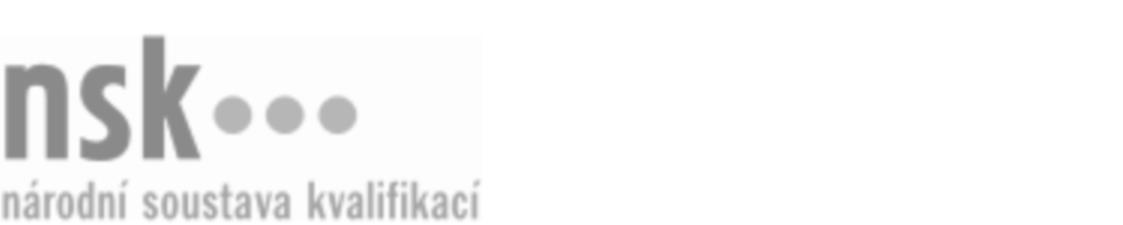 Další informaceDalší informaceDalší informaceDalší informaceDalší informaceDalší informaceKeramický technik technolog / keramická technička technoložka (kód: 28-029-M) Keramický technik technolog / keramická technička technoložka (kód: 28-029-M) Keramický technik technolog / keramická technička technoložka (kód: 28-029-M) Keramický technik technolog / keramická technička technoložka (kód: 28-029-M) Keramický technik technolog / keramická technička technoložka (kód: 28-029-M) Keramický technik technolog / keramická technička technoložka (kód: 28-029-M) Keramický technik technolog / keramická technička technoložka (kód: 28-029-M) Autorizující orgán:Autorizující orgán:Ministerstvo průmyslu a obchoduMinisterstvo průmyslu a obchoduMinisterstvo průmyslu a obchoduMinisterstvo průmyslu a obchoduMinisterstvo průmyslu a obchoduMinisterstvo průmyslu a obchoduMinisterstvo průmyslu a obchoduMinisterstvo průmyslu a obchoduMinisterstvo průmyslu a obchoduMinisterstvo průmyslu a obchoduSkupina oborů:Skupina oborů:Technická chemie a chemie silikátů (kód: 28)Technická chemie a chemie silikátů (kód: 28)Technická chemie a chemie silikátů (kód: 28)Technická chemie a chemie silikátů (kód: 28)Technická chemie a chemie silikátů (kód: 28)Povolání:Povolání:Keramický technik technologKeramický technik technologKeramický technik technologKeramický technik technologKeramický technik technologKeramický technik technologKeramický technik technologKeramický technik technologKeramický technik technologKeramický technik technologKvalifikační úroveň NSK - EQF:Kvalifikační úroveň NSK - EQF:44444Platnost standarduPlatnost standarduPlatnost standarduPlatnost standarduPlatnost standarduPlatnost standarduPlatnost standarduStandard je platný od: 21.10.2022Standard je platný od: 21.10.2022Standard je platný od: 21.10.2022Standard je platný od: 21.10.2022Standard je platný od: 21.10.2022Standard je platný od: 21.10.2022Standard je platný od: 21.10.2022Keramický technik technolog / keramická technička technoložka,  29.03.2024 13:58:08Keramický technik technolog / keramická technička technoložka,  29.03.2024 13:58:08Keramický technik technolog / keramická technička technoložka,  29.03.2024 13:58:08Keramický technik technolog / keramická technička technoložka,  29.03.2024 13:58:08Keramický technik technolog / keramická technička technoložka,  29.03.2024 13:58:08Strana 1 z 2Další informaceDalší informaceDalší informaceDalší informaceDalší informaceDalší informaceDalší informaceDalší informaceDalší informaceDalší informaceDalší informaceDalší informaceDalší informaceObory vzděláníObory vzděláníObory vzděláníObory vzděláníObory vzděláníObory vzděláníObory vzděláníK maturitní zkoušce z oboru vzdělání Technologie silikátů (kód: 28-46-M/01) lze být připuštěn po předložení osvědčení o získání některé z uvedených skupin profesních kvalifikací:K maturitní zkoušce z oboru vzdělání Technologie silikátů (kód: 28-46-M/01) lze být připuštěn po předložení osvědčení o získání některé z uvedených skupin profesních kvalifikací:K maturitní zkoušce z oboru vzdělání Technologie silikátů (kód: 28-46-M/01) lze být připuštěn po předložení osvědčení o získání některé z uvedených skupin profesních kvalifikací:K maturitní zkoušce z oboru vzdělání Technologie silikátů (kód: 28-46-M/01) lze být připuštěn po předložení osvědčení o získání některé z uvedených skupin profesních kvalifikací:K maturitní zkoušce z oboru vzdělání Technologie silikátů (kód: 28-46-M/01) lze být připuštěn po předložení osvědčení o získání některé z uvedených skupin profesních kvalifikací:K maturitní zkoušce z oboru vzdělání Technologie silikátů (kód: 28-46-M/01) lze být připuštěn po předložení osvědčení o získání některé z uvedených skupin profesních kvalifikací:K maturitní zkoušce z oboru vzdělání Technologie silikátů (kód: 28-46-M/01) lze být připuštěn po předložení osvědčení o získání některé z uvedených skupin profesních kvalifikací: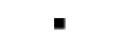 Keramický technik kontrolor / keramická technička kontrolorka jakosti (kód: 28-082-M)Keramický technik kontrolor / keramická technička kontrolorka jakosti (kód: 28-082-M)Keramický technik kontrolor / keramická technička kontrolorka jakosti (kód: 28-082-M)Keramický technik kontrolor / keramická technička kontrolorka jakosti (kód: 28-082-M)Keramický technik kontrolor / keramická technička kontrolorka jakosti (kód: 28-082-M)Keramický technik kontrolor / keramická technička kontrolorka jakosti (kód: 28-082-M)Keramický technik kontrolor / keramická technička kontrolorka jakosti (kód: 28-082-M)Keramický technik kontrolor / keramická technička kontrolorka jakosti (kód: 28-082-M)Keramický technik kontrolor / keramická technička kontrolorka jakosti (kód: 28-082-M)Keramický technik kontrolor / keramická technička kontrolorka jakosti (kód: 28-082-M)Keramický technik kontrolor / keramická technička kontrolorka jakosti (kód: 28-082-M)Keramický technik kontrolor / keramická technička kontrolorka jakosti (kód: 28-082-M)Keramický technik mistr / keramická technička mistrová (kód: 28-028-M)Keramický technik mistr / keramická technička mistrová (kód: 28-028-M)Keramický technik mistr / keramická technička mistrová (kód: 28-028-M)Keramický technik mistr / keramická technička mistrová (kód: 28-028-M)Keramický technik mistr / keramická technička mistrová (kód: 28-028-M)Keramický technik mistr / keramická technička mistrová (kód: 28-028-M)Keramický technik technolog / keramická technička technoložka (kód: 28-029-M)Keramický technik technolog / keramická technička technoložka (kód: 28-029-M)Keramický technik technolog / keramická technička technoložka (kód: 28-029-M)Keramický technik technolog / keramická technička technoložka (kód: 28-029-M)Keramický technik technolog / keramická technička technoložka (kód: 28-029-M)Keramický technik technolog / keramická technička technoložka (kód: 28-029-M)Sklářský technik / sklářská technička tavení pro ruční výrobu užitkového skla (kód: 28-066-M)Sklářský technik / sklářská technička tavení pro ruční výrobu užitkového skla (kód: 28-066-M)Sklářský technik / sklářská technička tavení pro ruční výrobu užitkového skla (kód: 28-066-M)Sklářský technik / sklářská technička tavení pro ruční výrobu užitkového skla (kód: 28-066-M)Sklářský technik / sklářská technička tavení pro ruční výrobu užitkového skla (kód: 28-066-M)Sklářský technik / sklářská technička tavení pro ruční výrobu užitkového skla (kód: 28-066-M)Sklářský technik / sklářská technička tavení pro ruční výrobu užitkového skla (kód: 28-066-M)Sklářský technik / sklářská technička tavení pro ruční výrobu užitkového skla (kód: 28-066-M)Sklářský technik / sklářská technička tavení pro ruční výrobu užitkového skla (kód: 28-066-M)Sklářský technik / sklářská technička tavení pro ruční výrobu užitkového skla (kód: 28-066-M)Sklářský technik / sklářská technička tavení pro ruční výrobu užitkového skla (kód: 28-066-M)Sklářský technik / sklářská technička tavení pro ruční výrobu užitkového skla (kód: 28-066-M)Sklářský technik dispečer / sklářská technička dispečerka pro ruční výrobu užitkového skla (kód: 28-067-M)Sklářský technik dispečer / sklářská technička dispečerka pro ruční výrobu užitkového skla (kód: 28-067-M)Sklářský technik dispečer / sklářská technička dispečerka pro ruční výrobu užitkového skla (kód: 28-067-M)Sklářský technik dispečer / sklářská technička dispečerka pro ruční výrobu užitkového skla (kód: 28-067-M)Sklářský technik dispečer / sklářská technička dispečerka pro ruční výrobu užitkového skla (kód: 28-067-M)Sklářský technik dispečer / sklářská technička dispečerka pro ruční výrobu užitkového skla (kód: 28-067-M)Sklářský technik kontrolor / sklářská technička kontrolorka jakosti (kód: 28-087-M)Sklářský technik kontrolor / sklářská technička kontrolorka jakosti (kód: 28-087-M)Sklářský technik kontrolor / sklářská technička kontrolorka jakosti (kód: 28-087-M)Sklářský technik kontrolor / sklářská technička kontrolorka jakosti (kód: 28-087-M)Sklářský technik kontrolor / sklářská technička kontrolorka jakosti (kód: 28-087-M)Sklářský technik kontrolor / sklářská technička kontrolorka jakosti (kód: 28-087-M)Sklářský technik technolog / sklářská technička technoložka pro ruční výrobu užitkového skla (kód: 28-068-M)Sklářský technik technolog / sklářská technička technoložka pro ruční výrobu užitkového skla (kód: 28-068-M)Sklářský technik technolog / sklářská technička technoložka pro ruční výrobu užitkového skla (kód: 28-068-M)Sklářský technik technolog / sklářská technička technoložka pro ruční výrobu užitkového skla (kód: 28-068-M)Sklářský technik technolog / sklářská technička technoložka pro ruční výrobu užitkového skla (kód: 28-068-M)Sklářský technik technolog / sklářská technička technoložka pro ruční výrobu užitkového skla (kód: 28-068-M)Úplné profesní kvalifikaceÚplné profesní kvalifikaceÚplné profesní kvalifikaceÚplné profesní kvalifikaceÚplné profesní kvalifikaceÚplné profesní kvalifikaceÚplné profesní kvalifikaceÚplnou profesní kvalifikaci Keramický technik (kód: 28-99-M/21) lze prokázat předložením osvědčení o získání některé z uvedených skupin profesních kvalifikací:Úplnou profesní kvalifikaci Keramický technik (kód: 28-99-M/21) lze prokázat předložením osvědčení o získání některé z uvedených skupin profesních kvalifikací:Úplnou profesní kvalifikaci Keramický technik (kód: 28-99-M/21) lze prokázat předložením osvědčení o získání některé z uvedených skupin profesních kvalifikací:Úplnou profesní kvalifikaci Keramický technik (kód: 28-99-M/21) lze prokázat předložením osvědčení o získání některé z uvedených skupin profesních kvalifikací:Úplnou profesní kvalifikaci Keramický technik (kód: 28-99-M/21) lze prokázat předložením osvědčení o získání některé z uvedených skupin profesních kvalifikací:Úplnou profesní kvalifikaci Keramický technik (kód: 28-99-M/21) lze prokázat předložením osvědčení o získání některé z uvedených skupin profesních kvalifikací:Úplnou profesní kvalifikaci Keramický technik (kód: 28-99-M/21) lze prokázat předložením osvědčení o získání některé z uvedených skupin profesních kvalifikací:Keramický technik kontrolor / keramická technička kontrolorka jakosti (kód: 28-082-M)Keramický technik kontrolor / keramická technička kontrolorka jakosti (kód: 28-082-M)Keramický technik kontrolor / keramická technička kontrolorka jakosti (kód: 28-082-M)Keramický technik kontrolor / keramická technička kontrolorka jakosti (kód: 28-082-M)Keramický technik kontrolor / keramická technička kontrolorka jakosti (kód: 28-082-M)Keramický technik kontrolor / keramická technička kontrolorka jakosti (kód: 28-082-M)Keramický technik kontrolor / keramická technička kontrolorka jakosti (kód: 28-082-M)Keramický technik kontrolor / keramická technička kontrolorka jakosti (kód: 28-082-M)Keramický technik kontrolor / keramická technička kontrolorka jakosti (kód: 28-082-M)Keramický technik kontrolor / keramická technička kontrolorka jakosti (kód: 28-082-M)Keramický technik kontrolor / keramická technička kontrolorka jakosti (kód: 28-082-M)Keramický technik kontrolor / keramická technička kontrolorka jakosti (kód: 28-082-M)Keramický technik mistr / keramická technička mistrová (kód: 28-028-M)Keramický technik mistr / keramická technička mistrová (kód: 28-028-M)Keramický technik mistr / keramická technička mistrová (kód: 28-028-M)Keramický technik mistr / keramická technička mistrová (kód: 28-028-M)Keramický technik mistr / keramická technička mistrová (kód: 28-028-M)Keramický technik mistr / keramická technička mistrová (kód: 28-028-M)Keramický technik technolog / keramická technička technoložka (kód: 28-029-M)Keramický technik technolog / keramická technička technoložka (kód: 28-029-M)Keramický technik technolog / keramická technička technoložka (kód: 28-029-M)Keramický technik technolog / keramická technička technoložka (kód: 28-029-M)Keramický technik technolog / keramická technička technoložka (kód: 28-029-M)Keramický technik technolog / keramická technička technoložka (kód: 28-029-M)Keramický technik technolog / keramická technička technoložka,  29.03.2024 13:58:08Keramický technik technolog / keramická technička technoložka,  29.03.2024 13:58:08Keramický technik technolog / keramická technička technoložka,  29.03.2024 13:58:08Keramický technik technolog / keramická technička technoložka,  29.03.2024 13:58:08Keramický technik technolog / keramická technička technoložka,  29.03.2024 13:58:08Strana 2 z 2